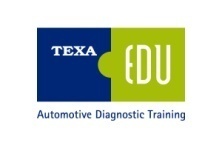 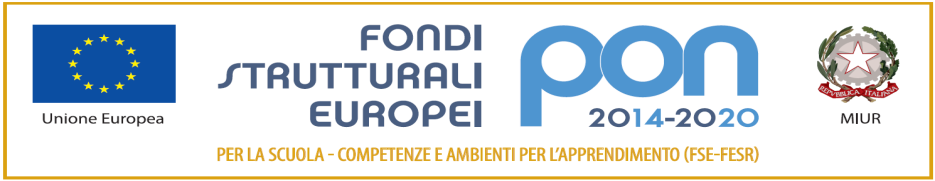 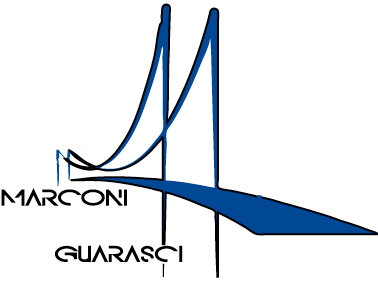 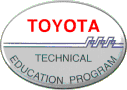 I.I.S. IPSIA“Marconi” Cosenza LS-ITC “Guarasci” RoglianoSEDE: Cosenza IPSIA Diurno e Corso SeraleSEDE: Montalto Uffugo  IPSIA – ITI (Chimica Ambientale)SEDE: Rogliano  Liceo  Scientifico –  Ist. Tec. EconomicoML 093 –  Comunicazione attività/uscite Alternanza Scuola-Lavoro				                                       		AL DIRIGENTE SCOLASTICO*  Gli insegnanti accompagnano o nel caso di progetti svolti a scuola assistono gli studenti.In presenza di un maggior numero di date duplicare il presente prospetto. Nel caso in cui il programma sia diversamente articolato, allegare alla presente il prospetto completo.Il docente responsabile è tenuto a comunicare date e orari dell’iniziativa sia tramite email ai Consigli di Classe coinvolti, che attraverso le Agende di classe del Registro elettronico.Questo modello deve essere presentato solo in Vicepresidenza.			    							       IL DOCENTE RICHIEDENTEData di presentazione della comunicazione ……………………………		………………………………………………………Cosenza, Il  Referente PCTO                                                           Il Dirigente ScolasticoProf. Salvatore Fabbricatore                                           Dr.ssa Maria Saveria VeltriDocente organizzatore e responsabileTitolo progettoDettagliIl progetto è rivolto a:Tutti gli alunni della classeSolo una parte degli alunniI docenti:AccompagnanoRimangono in classeClassi coinvolte DataDataDataLuogo di svolgimento della lezioneLuogo di svolgimento della lezioneLuogo di svolgimento della lezioneLuogo di svolgimento della lezionePartenza da scuola oreRientro a scuola ore*   Insegnanti accompagnatori